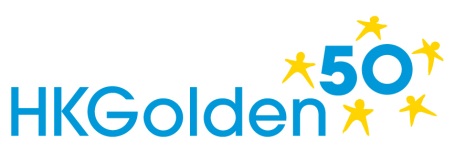 獨立非政治非牟利研究組織香港黃金五十發表第二份研究報告：香港具潛力成為國際都會香港，二Ｏ一一年十二月十四日：資深分析員林奮強先生創立的獨立非政治非牟利研究組織香港黃金五十於本日發表第二份研究報告「實現香港潛能  躍升國際都會：借鏡倫敦」。長約一百四十頁的報告展示了香港如何能晉升為與倫敦、紐約並駕齊驅的國際都會。「我們研究發現，香港是中國唯一有潛力成為國際都會的城市，但過程中需要中央的資源和政策配合，包括加強內地人才來港流通性的『一國一市場』政策等。」香港黃金五十創辦人林奮強指出。「我們可從倫敦的成功例子中明白到，國際都會是個牽引世界各地經濟利益和情感關係的樞紐，這需要個多世紀建立。」香港擁有位處亞洲地理中心的地利及高效率、便利及高度發達的交通基建系統。根據報告，儘管香港具備成為國際金融中心的七個主要條件及世界級的服務業（香港常被譽為購物天堂、美食之都、低稅港等），新加坡在各方面正迎頭趕上，尤其對經濟發展起關鍵作用的金融業。過去十年香港的經濟表現嚴重滯後於新加坡──香港自二ＯＯＯ至二Ｏ一Ｏ年的人均名義生產總值增幅僅為25%，遠被新加坡的87%拋離。香港正處於關鍵的發展岔路──要麼力爭上游成為國際都會，抑或束手坐視並被毗鄰的一眾勁敵超越。有見及此，香港黃金五十提出了多項可令香港提升為國際都會的政策，如：仿效新加坡的增值移民政策，並推行肯定性行動扶助弱勢社群；制訂吸引並留住內地人才及富裕人士的「南下政策」，並繼續朝「一國一市場」邁進；增加土地供應，並鼓勵發展商興建更節能及環保的新建築；提升香港作為旅遊（尤其是商務旅遊）城市的吸引力，著力發展會獎旅遊，並集中推動香港的文化藝術發展；擴充香港具世界級水平但負荷過重的醫療系統；著力改善空氣質素；等等。香港若不盡快行動，種種負面後果將逐步浮現，因此香港黃金五十致力研究並發表報告，以喚起社會各界關注一系列與自身利益緊密相連的議題，進而展開廣泛討論和深入研究，引導香港朝正確的方向昂首闊步、勇往直前。林奮強如此總結：「香港黃金五十有兩個主要信念：第一，香港最美好的五十年仍在我們眼前；第二，接棒把香港建設得更好的將是我們之中教育水平最高的『八十後』一代。香港社會各階層必須了解香港面對的問題何等迫切，並尋回我們自強不息的奮發打拚精神，如此，國際都會的光輝其實是觸手可及的。」研究報告可於香港黃金五十網頁www.hkgolden50.org下載。關於香港黃金五十：香港黃金五十於二Ｏ一一年六月成立，由資深分析員林奮強先生帶領九位八十後成員，以客觀事實數據分析香港此刻的黃金機遇，並找出相應的制度瓶頸，發表研究報告。詳情請瀏覽www.hkgolden50.org。傳媒查詢：楊瑋婷小姐：sandy@hkgolden50.org香樹輝先生：hsf@sirius.com.hk
Independent Non-political Non-profit Research Organization HKGolden50 Publishes Second Report Highlighting Hong Kong’s potential to become a World CityHONG KONG, 14 December 2011: Independent non-political non-profit research organization, HKGolden50, founded by top researcher Mr. Franklin Lam, has published its second research report today on “How to Become a World City: Lessons from London”.The 140-page research report illustrates the potential of Hong Kong to join London and New York City in becoming a World City. “Our research shows that the one Chinese city that can reach World City status is Hong Kong but it cannot get there without the full support of China, specifically by implementing a ‘One-Country, One-Market’ policy that would increase the porosity of talents coming to Hong Kong,” says Mr. Franklin Lam, founder of HKGolden50, “What we learn from London is that a World City is a hub in which the world has an emotional and financial stake and that it takes more than a century to develop this.”Hong Kong has the geographical advantage of being positioned in the centre of Asia and has developed an efficient, convenient and highly sophisticated infrastructure connecting the city to the major cities of Asia and beyond. According to the research report, while Hong Kong has the “IFC BEST” attributes and a world class service industry (e.g. shopper’s paradise, culinary capital, tax haven), its closest rival, Singapore, is catching up with Hong Kong in certain key areas, most notably in the finance sector, which is critical as finance acts as an enabler of economic activity. Hong Kong has severely underperformed in the past decade; from 2000 to 2010, total GDP per capita of Hong Kong only grew by 25%, whereas that of Singapore was 87%.Consequently, Hong Kong is standing at the crossroads of either reaching up and become Asia’s World City, or standing idly by and allowing its competitors overtake. HKGolden50 proposes various policies to propel Hong Kong into a World City, such as: setting a an accretive immigration policy similar to Singapore’s and taking affirmative action to help underprivileged citizens; setting a southward policy that attracts and retains mainland Chinese talents and well-to-dos, and developing towards a “One-Country One-Market” system; increasing supply of developable land and encouraging the development of more efficient and environmentally friendly structures;boosting Hong Kong’s appeal as a travel destination, especially for business, developing the MICE industry, and promoting the city’s art and cultural scene;expanding Hong Kong’s world-class but strained medical system;improving the air quality of Hong Kong; among many other suggestions.Foreseeing the negative consequences if Hong Kong does not act quickly, HKGolden50 strives to conduct intensive research and publicise the results for the benefit of all Hong Kong stakeholders. The aim of the research is to create awareness and induce discussions among Hong Kong citizens to promote informed decision-making process for a better future.“HKGolden50 has two core beliefs: one, the best 50 years of Hong Kong are ahead of us, and not behind us, and two, taking over the baton to make Hong Kong a better place is the responsibility of the post-80’s, our most-educated generation,” Mr. Lam explains, “All segments of the community in Hong Kong need to understand the urgency of these issues and revive their “can-do” spirit; attaining World City status is within reach.”A copy of the research report can be downloaded from their website:www.hkgolden50.org About HKGolden50HKGolden50 is an independent non-political non-profit research organization that publishes research reports to illustrate through hard facts and figures the tremendous opportunities in Hong Kong and identify bottlenecks in the system. The research team consists of top researcher Mr. Franklin Lam and nine post-80’s members. The organization was founded in June 2011. For more information about the organization and their research, please visit their website: www.hkgolden50.orgFor Media Enquiries:Ms. Sandy Yeung, sandy@hkgolden50.orgMr. Heung Shu Fai, hsf@sirius.com.hk 